Publicado en Valencia el 12/03/2018 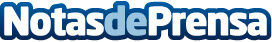 El Grupo Envases Grau adquiere una nueva línea de impresión e inaugura su nueva planta en la zona de HuelvaGrupo Envases Grau pone en marcha una nueva línea de impresión de alta calidad Bobst Martin 1624 NT 6 Colores e inaugura una nueva planta en la localidad de Almonte (Huelva), su nuevo centro neurálgico ofrece una ventaja estratégica en el área de mayor producción de fresas, frutos del bosque y fruta de huesoDatos de contacto:Salvador Ferrando962824004Nota de prensa publicada en: https://www.notasdeprensa.es/el-grupo-envases-grau-adquiere-una-nueva-linea Categorias: Internacional Nacional Industria Alimentaria Logística Recursos humanos http://www.notasdeprensa.es